InstructionsCe sujet comporte 10 pages (y compris la page de garde)Vous devez vérifier en début d’épreuve, le nombre de pages de ce fascicule.L’utilisation de la calculatrice et du téléphone portable n’est pas autoriséeLes réponses doivent être données directement sur le sujet, à l’encre bleue ou noire seulement. L’usage du crayon papier ou du surligneur est interditIl vous est rappelé que votre identité doit figurer uniquement dans la partie supérieure de la bande à en tête de la copie (1ère page). Toute mention ou tout signe distinctif porté sur toute autre partie du fascicule, mènera à l’annulation de votre épreuveCombien y –a-t ’il de fonctions publiques en France ? Lesquelles ?…………………………………………………………………………………………………………………………………………………………….…………………………………………………………………………………………………………………………………………………………….…………………………………………………………………………………………………………………………………………………………….…………………………………………………………………………………………………………………………………………………………….Quelles sont les principales missions de l’Université ? …………………………………………………………………………………………………………………………………………………………….…………………………………………………………………………………………………………………………………………………………….…………………………………………………………………………………………………………………………………………………………….…………………………………………………………………………………………………………………………………………………………….Quels sont les droits et devoirs du fonctionnaire ? …………………………………………………………………………………………………………………………………………………………….…………………………………………………………………………………………………………………………………………………………….…………………………………………………………………………………………………………………………………………………………….…………………………………………………………………………………………………………………………………………………………….…………………………………………………………………………………………………………………………………………………………….…………………………………………………………………………………………………………………………………………………………….A quoi sert un entretien professionnel ? quelle est sa fréquence ? …………………………………………………………………………………………………………………………………………………………….…………………………………………………………………………………………………………………………………………………………….…………………………………………………………………………………………………………………………………………………………….…………………………………………………………………………………………………………………………………………………………….Votre collaborateur ne se présente pas à l’heure prévue. Que faîtes-vous ?…………………………………………………………………………………………………………………………………………………………….…………………………………………………………………………………………………………………………………………………………….…………………………………………………………………………………………………………………………………………………………….…………………………………………………………………………………………………………………………………………………………….…………………………………………………………………………………………………………………………………………………………….Vous êtes responsable d’un magasin. Quels logiciels utilisez-vous quotidiennement et quelle est leur fonction ? …………………………………………………………………………………………………………………………………………………………….…………………………………………………………………………………………………………………………………………………………….…………………………………………………………………………………………………………………………………………………………….…………………………………………………………………………………………………………………………………………………………….…………………………………………………………………………………………………………………………………………………………….Qu’est-ce qu’une GMAO ? A quoi sert-elle ?…………………………………………………………………………………………………………………………………………………………….…………………………………………………………………………………………………………………………………………………………….…………………………………………………………………………………………………………………………………………………………….…………………………………………………………………………………………………………………………………………………………….Qu’est-ce qu’un consommable ? Citez au minimum 3 exemples.	…………………………………………………………………………………………………………………………………………………………….…………………………………………………………………………………………………………………………………………………………….…………………………………………………………………………………………………………………………………………………………….…………………………………………………………………………………………………………………………………………………………….Comment gérez-vous le prêt et l’entretien des outils électroportatifs partagés ?	…………………………………………………………………………………………………………………………………………………………….…………………………………………………………………………………………………………………………………………………………….…………………………………………………………………………………………………………………………………………………………….…………………………………………………………………………………………………………………………………………………………….Qu’est-ce qu’un inventaire comptable ? A quoi sert-il ?…………………………………………………………………………………………………………………………………………………………….…………………………………………………………………………………………………………………………………………………………….…………………………………………………………………………………………………………………………………………………………….Qu’est-ce qu’un recollement de stock ? Comment le réalisez-vous et à quelle fréquence ?…………………………………………………………………………………………………………………………………………………………….…………………………………………………………………………………………………………………………………………………………….…………………………………………………………………………………………………………………………………………………………….……………………………………………………………………………………………………………………………………………………………. Comment gérez-vous votre stock afin d’éviter une rupture d’approvisionnement ?…………………………………………………………………………………………………………………………………………………………….…………………………………………………………………………………………………………………………………………………………….…………………………………………………………………………………………………………………………………………………………….…………………………………………………………………………………………………………………………………………………………….Comment déterminez-vous les quantités à commander et la fréquence des commandes ?…………………………………………………………………………………………………………………………………………………………….…………………………………………………………………………………………………………………………………………………………….…………………………………………………………………………………………………………………………………………………………….…………………………………………………………………………………………………………………………………………………………….Décrivez les différentes étapes lors de la réception d’une commande.…………………………………………………………………………………………………………………………………………………………….…………………………………………………………………………………………………………………………………………………………….…………………………………………………………………………………………………………………………………………………………….…………………………………………………………………………………………………………………………………………………………….…………………………………………………………………………………………………………………………………………………………….Comment gérez-vous les déchets générés par votre activité et par celle des agents de la maintenance ?…………………………………………………………………………………………………………………………………………………………….…………………………………………………………………………………………………………………………………………………………….…………………………………………………………………………………………………………………………………………………………….…………………………………………………………………………………………………………………………………………………………….Quelles sont les différentes codifications d’articles existantes ?…………………………………………………………………………………………………………………………………………………………….…………………………………………………………………………………………………………………………………………………………….…………………………………………………………………………………………………………………………………………………………….…………………………………………………………………………………………………………………………………………………………….Quels sont les différents métiers d’un service de maintenance d’un bâtiment ?…………………………………………………………………………………………………………………………………………………………….…………………………………………………………………………………………………………………………………………………………….…………………………………………………………………………………………………………………………………………………………….Pour chacun de ces métiers, citez des exemples de fournitures de matériels utilisés fréquemment dans la maintenance des bâtiments.…………………………………………………………………………………………………………………………………………………………….…………………………………………………………………………………………………………………………………………………………….…………………………………………………………………………………………………………………………………………………………….…………………………………………………………………………………………………………………………………………………………….Citez différents types de vis et pour chacun, les conditions de leur utilisation.…………………………………………………………………………………………………………………………………………………………….…………………………………………………………………………………………………………………………………………………………….…………………………………………………………………………………………………………………………………………………………….…………………………………………………………………………………………………………………………………………………………….A quoi sert un organigramme de clés ?…………………………………………………………………………………………………………………………………………………………….…………………………………………………………………………………………………………………………………………………………….…………………………………………………………………………………………………………………………………………………………….Quels sont les différents organes présents sur une porte ?…………………………………………………………………………………………………………………………………………………………….…………………………………………………………………………………………………………………………………………………………….…………………………………………………………………………………………………………………………………………………………….…………………………………………………………………………………………………………………………………………………………….Quelles sont les sections de fils électriques couramment utilisées ?…………………………………………………………………………………………………………………………………………………………….…………………………………………………………………………………………………………………………………………………………….…………………………………………………………………………………………………………………………………………………………….…………………………………………………………………………………………………………………………………………………………….Un câble électrique porte l’inscription « 3G1.5 ». Que cela signifie-t-il ?…………………………………………………………………………………………………………………………………………………………….…………………………………………………………………………………………………………………………………………………………….…………………………………………………………………………………………………………………………………………………………….Quels sont les différentes natures de matériaux qui composent les canalisations d’évacuation d’eau usée? Quels sont les diamètres les plus courants et dans quels cas sont-ils utilisés ?…………………………………………………………………………………………………………………………………………………………….…………………………………………………………………………………………………………………………………………………………….…………………………………………………………………………………………………………………………………………………………….…………………………………………………………………………………………………………………………………………………………….Qu’est-ce qu’un ERP ? Que cela implique-t-il ?…………………………………………………………………………………………………………………………………………………………….…………………………………………………………………………………………………………………………………………………………….……………………………………………………………………………………………………………………………………………………………. Quels sont les différents types d’extincteurs ? Sur quels types de feu sont-ils utilisés ?…………………………………………………………………………………………………………………………………………………………….…………………………………………………………………………………………………………………………………………………………….…………………………………………………………………………………………………………………………………………………………….…………………………………………………………………………………………………………………………………………………………….En matière de sécurité au travail, qu’est-ce qu’un EPI ? Citez au minimum 5 EPI utilisés dans les métiers du bâtiment.…………………………………………………………………………………………………………………………………………………………….…………………………………………………………………………………………………………………………………………………………….…………………………………………………………………………………………………………………………………………………………….…………………………………………………………………………………………………………………………………………………………….Qu’est-ce que le CACES ? A quoi sert-il ?…………………………………………………………………………………………………………………………………………………………….…………………………………………………………………………………………………………………………………………………………….…………………………………………………………………………………………………………………………………………………………….…………………………………………………………………………………………………………………………………………………………….Un de vos agents se blesse. Que faites-vous ? Quelles sont les démarches administratives que vous devez entreprendre ?…………………………………………………………………………………………………………………………………………………………….…………………………………………………………………………………………………………………………………………………………….…………………………………………………………………………………………………………………………………………………………….…………………………………………………………………………………………………………………………………………………………….Que signifient les pictogrammes suivants ? ………………………………………………………………………………………………………………………………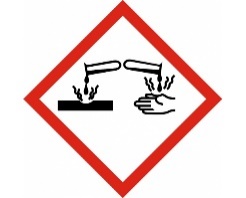 ………………………………………………………………………………………………………………………………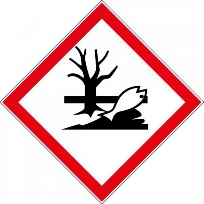 ……………………………………………………………………………………………………………………………..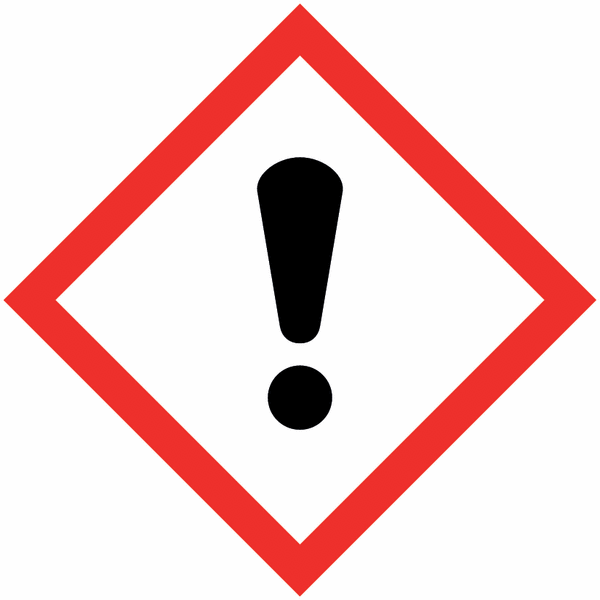 …………………………………………………………………………………………………………………………….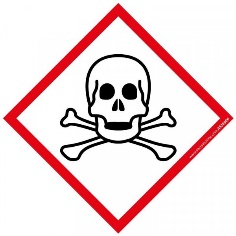 Comment gérez-vous les stocks de produits dangereux ?…………………………………………………………………………………………………………………………………………………………….…………………………………………………………………………………………………………………………………………………………….…………………………………………………………………………………………………………………………………………………………….…………………………………………………………………………………………………………………………………………………………….Que faut-il faire pour réaliser des travaux en présence d’amiante en toute sécurité ?…………………………………………………………………………………………………………………………………………………………….…………………………………………………………………………………………………………………………………………………………….…………………………………………………………………………………………………………………………………………………………….…………………………………………………………………………………………………………………………………………………………….Quels sont les grands principes de la commande publique ?…………………………………………………………………………………………………………………………………………………………….…………………………………………………………………………………………………………………………………………………………….…………………………………………………………………………………………………………………………………………………………….Vous devez procéder à l’achat d’un équipement de 2000 €. Quelles actions engagez-vous ?…………………………………………………………………………………………………………………………………………………………….…………………………………………………………………………………………………………………………………………………………….…………………………………………………………………………………………………………………………………………………………….…………………………………………………………………………………………………………………………………………………………….Qu’est-ce qu’un BPU ? Quel est son rôle ?…………………………………………………………………………………………………………………………………………………………….…………………………………………………………………………………………………………………………………………………………….…………………………………………………………………………………………………………………………………………………………….…………………………………………………………………………………………………………………………………………………………….Vous avez passé une commande. Elle arrive incomplète, et avec 15 jours de retard. Quels sont les moyens à votre disposition pour faire en sorte que le prestataire respecte les engagements contractuels ?…………………………………………………………………………………………………………………………………………………………….…………………………………………………………………………………………………………………………………………………………….…………………………………………………………………………………………………………………………………………………………….…………………………………………………………………………………………………………………………………………………………….……………………………………………………………………………………………………………………………………………………………. Une enveloppe financière annuelle vous est allouée. Quelles procédures mettez-vous en œuvre pour maîtriser vos dépenses ?…………………………………………………………………………………………………………………………………………………………….…………………………………………………………………………………………………………………………………………………………….…………………………………………………………………………………………………………………………………………………………….…………………………………………………………………………………………………………………………………………………………….Que faites-vous si vous pressentez au cours de l’année un dépassement de votre enveloppe budgétaire?…………………………………………………………………………………………………………………………………………………………….…………………………………………………………………………………………………………………………………………………………….…………………………………………………………………………………………………………………………………………………………….Quelles informations doivent apparaître sur un bon de commande ?…………………………………………………………………………………………………………………………………………………………….…………………………………………………………………………………………………………………………………………………………….…………………………………………………………………………………………………………………………………………………………….…………………………………………………………………………………………………………………………………………………………….…………………………………………………………………………………………………………………………………………………………….…………………………………………………………………………………………………………………………………………………………….Qu’est-ce qu’une révision de prix ?…………………………………………………………………………………………………………………………………………………………….…………………………………………………………………………………………………………………………………………………………….…………………………………………………………………………………………………………………………………………………………….…………………………………………………………………………………………………………………………………………………………….Qu’est-ce qu’un avoir ?	…………………………………………………………………………………………………………………………………………………………….…………………………………………………………………………………………………………………………………………………………….…………………………………………………………………………………………………………………………………………………………….…………………………………………………………………………………………………………………………………………………………….Cas pratique Vous travaillez dans une université en fonctionnement du 1er septembre au 31 juillet. Le service de maintenance fonctionne de 7h30 à 12h et de 13h00 à 17h30 du lundi au vendredi.Vous êtes le responsable d’un magasin qui fournit les consommables et équipements aux agents de maintenance et vous encadrez un adjoint technique magasinier.Comment assurez-vous la continuité de service du magasin ? Comment gérez–vous l’absence de l’un de vous deux ?Que proposez-vous de mettre en place pour gérer une demande urgente alors que le magasin est fermé ?                    Ne rien inscrire dans ce cadreConcours : technicien-ne classe normale de recherche et de formation - externeEmploi-type : technicien-ne logistique - BAP GEpreuve : admissibilité – épreuve écriteNom : Nom de jeune fille :Prénom :Date de naissance : -----------------------------------------------------------------------------Note :         /20Concours externe de technicien-ne de recherche et de formation – classe normaleBAP : G (Patrimoine immobilier, Logistique, Restauration et Prévention)Emploi-type : Technicien-ne logistiqueEpreuve écrite d’admissibilité – Durée : 3h – Coefficient : 3Lundi 3 juin 2019 de 13h00 à 16h00Concours externe de technicien-ne de recherche et de formation – classe normaleBAP : G (Patrimoine immobilier, Logistique, Restauration et Prévention)Emploi-type : Technicien-ne logistiqueEpreuve écrite d’admissibilité – Durée : 3h – Coefficient : 3Lundi 3 juin 2019 de 13h00 à 16h00Ne rien inscrire dans ce cadreNe rien inscrire dans ce cadreNe rien inscrire dans ce cadreNe rien inscrire dans ce cadreNe rien inscrire dans ce cadreNe rien inscrire dans ce cadreNe rien inscrire dans ce cadreNe rien inscrire dans ce cadreNe rien inscrire dans ce cadre